Ficha Descriptiva Del AlumnoFicha Descriptiva Del Alumno                                      Escuela primaria: _______________________________________________                 C.C.T.: _____________________________ Ciclo Escolar 2018 – 2019      Grado: X° Grupo: “X”NOMBRE DEL ALUMNO: _________________________________ GDO. Y GPO. ________NOMBRE DEL MAESTRO(A)_____________________________________________________Ficha Descriptiva Del Alumno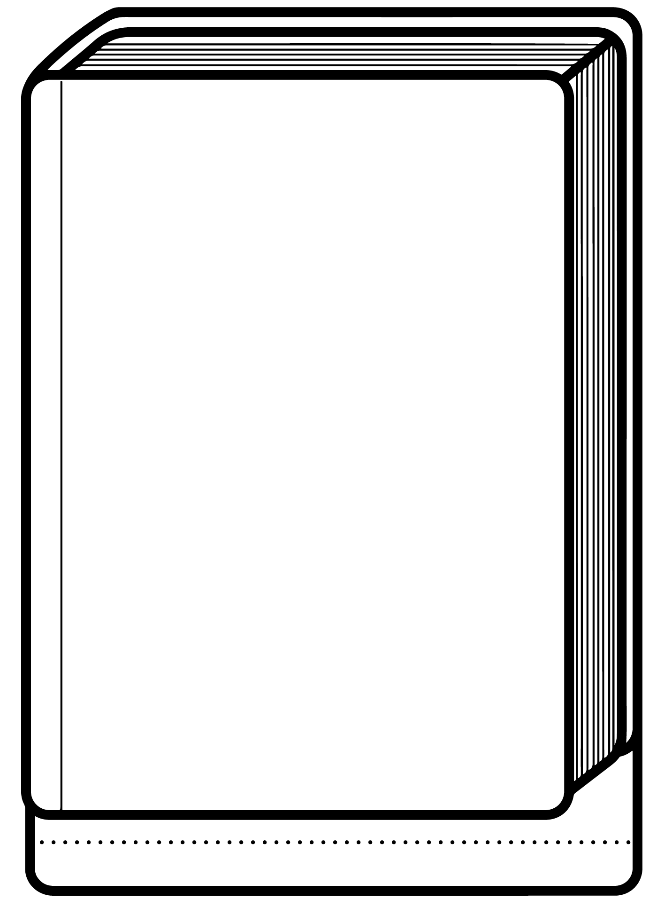 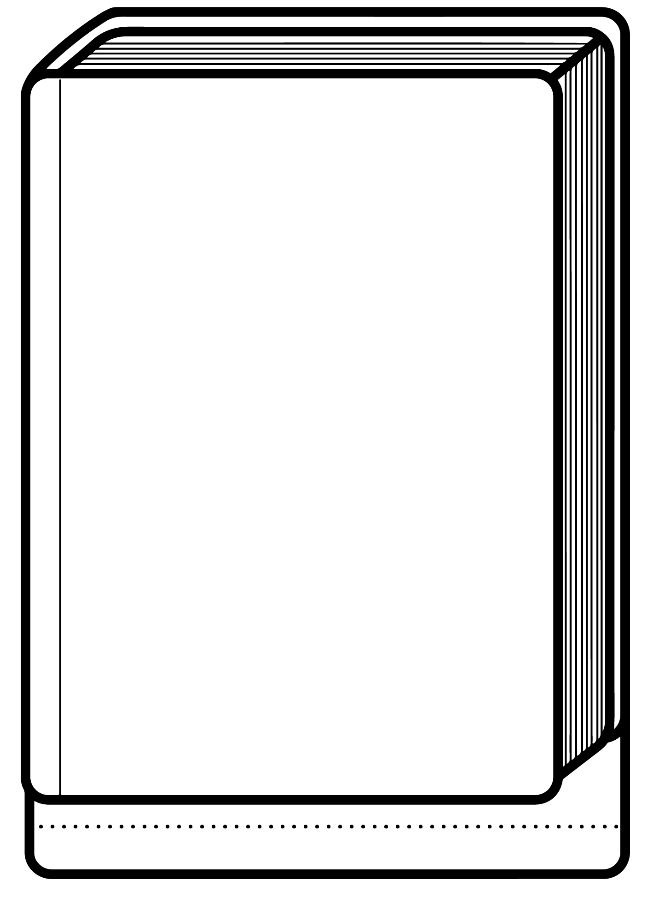 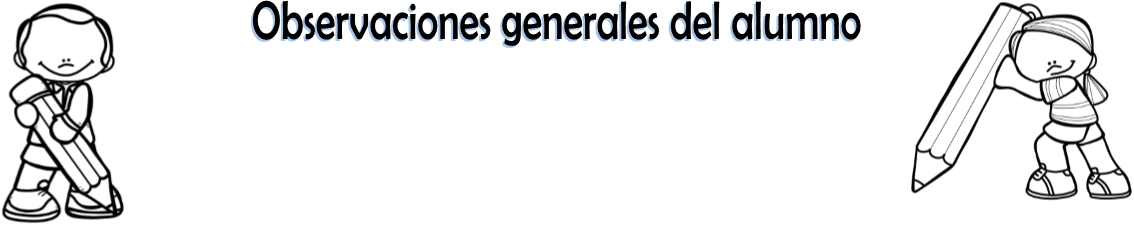 Ficha descriptiva del alumnoFicha descriptiva de la alumnaEscuela:Escuela:Clave:Grado:Grupo:Ciclo Escolar:Ciclo Escolar:Ciclo Escolar:Alumno:FortalezasFortalezasÁreas de oportunidadRecomendaciones para su consideración en el próximo ciclo escolar 2019 - 2020Recomendaciones para su consideración en el próximo ciclo escolar 2019 - 2020Recomendaciones para su consideración en el próximo ciclo escolar 2019 - 2020Alumno(a)FortalezasFortalezasÁreas de oportunidadSituaciones para tomar en cuentaSituaciones para tomar en cuentaSituaciones para tomar en cuentaRecomendaciones para su consideración en el próximo ciclo escolar 2019 - 2020Recomendaciones para su consideración en el próximo ciclo escolar 2019 - 2020Recomendaciones para su consideración en el próximo ciclo escolar 2019 - 2020FICHA DESCRIPTIVA DEL ALUMNOFICHA DESCRIPTIVA DEL ALUMNOFORTALEZASAREAS DE OPORTUNIDADRECOMENDACIONES PARA SU CONSIDERACIÓN EN EL PRÓXIMO CICLO ESCOLAR 2019-2020RECOMENDACIONES PARA SU CONSIDERACIÓN EN EL PRÓXIMO CICLO ESCOLAR 2019-2020AspectoSINOASPECTOSINOParticipa en claseEs groseroTiene disposición para trabajarMuestra indisciplinaEs líder positivoEs reservadoEs responsableColabora con el trabajoSabe trabajar en equipoEs reflexivoEs sociableMuestra inseguridadMuestra empatíaEs creativoAspectoSiNoAspectoSiNoParticipa en claseEs grosero Tiene disposición para trabajar Muestra indisciplinaEs líder positivoEs reservado Es responsableColabora con el trabajo Sabe trabajar en equipo Es reflexivo Es sociable Muestra inseguridad Muestra empatía Es creativo AspectoSiNoAspectoSiNoParticipa en claseEs grosero Tiene disposición para trabajar Muestra indisciplinaEs líder positivoEs reservado Es responsableColabora con el trabajo Sabe trabajar en equipo Es reflexivo Es sociable Muestra inseguridad Muestra empatía Es creativo 